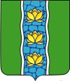 АДМИНИСТРАЦИЯ КУВШИНОВСКОГО РАЙОНАПОСТАНОВЛЕНИЕО внесении изменений в постановление администрации Кувшиновского района от 30.10.2020 № 389 «О дополнительных мерах по снижению рисков распространения COVID-2019 в период сезонного подъема заболеваемости острыми респираторными вирусными инфекциями и гриппом на территории Кувшиновского района Тверской области»В связи с продолжающимся глобальным распространением новой коронавирусной инфекции (COVID-2019) в целях снижения рисков распространения COVID-2019 в Российской Федерации и на территории Кувшиновского района Тверской области в период сезонного подъема заболеваемости острыми респираторными вирусными инфекциями и гриппом в соответствии со статьей 31 Федерального закона от 30.03.1999 № 52-ФЗ                           «О санитарно-эпидемиологическом благополучии населения»;  в соответствии с Федеральным  законом от 06.10.2003 № 131-ФЗ (ред. от 22.12.2020) «Об общих принципах организации местного самоуправления в Российской Федерации» и  постановлением Губернатора Тверской области от 17.03.2020 № 16-пг                             «О введении режима повышенной готовности на территории тверской области»,ПОСТАНОВЛЯЮ:1. Внести в постановление администрации Кувшиновского района от 30.10.2020 №389 «О дополнительных мерах по снижению рисков распространения COVID-2019 в период сезонного подъема заболеваемости острыми респираторными вирусными инфекциями и гриппом на территории Кувшиновского района Тверской области» следующее изменение: 1) «отменить действие пункт 3 данного постановления»;2) «в преамбуле постановления убрать ссылку на п.п.6 п.1 ст.51 Федерального закона от 30.03.1999 № 52-ФЗ «О санитарно-эпидемиологическом благополучии населения» (Собрание законодательства российской Федерации, 1999, №14, ст.1650; 2019, №30, ст. 4134).2. Настоящее постановление вступает в силу со дня его подписания и подлежит размещению на официальном сайте администрации Кувшиновского района в сети «Интернет».Глава Кувшиновского района                  		                            А.С. Никифорова25.12.2020 г.№501г. Кувшиново